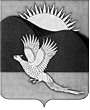 АДМИНИСТРАЦИЯПАРТИЗАНСКОГО МУНИЦИПАЛЬНОГО РАЙОНАПРИМОРСКОГО КРАЯРАСПОРЯЖЕНИЕО внесении изменений в план проведения плановых проверокпри осуществлении отдельных государственных полномочийпо государственному управлению охраной труда на 2016 год, утвержденный распоряжением администрации Партизанского муниципального района от 31.08.2015 № 223-р (в редакцииот 06.10.2015 № 274-р)Руководствуясь статьями 28, 31 Устава Партизанского муниципального района, 1. Внести изменения в план проведения плановых проверок                      при осуществлении отдельных государственных полномочий по государственному управлению охраной труда на 2016 год, утвержденный распоряжением администрации Партизанского муниципального района              от 31.08.2015 № 223-р (далее - План), заменив в графе 14 строки 5 Плана  дату начала проведения проверки «сентябрь» на «декабрь».2. Общему отделу администрации Партизанского муниципального района (Кожухарова) разместить настоящее распоряжение на официальном сайте администрации Партизанского муниципального района в информационно-телекоммуникационной сети «Интернет» в тематической рубрике «Муниципальные правовые акты».3.  Главному специалисту по государственному управлению охраной труда Партизанского муниципального района Сидякиной В.С. внести изменения в план проведения плановых проверок при осуществлении отдельных государственных полномочий по государственному управлению охраной труда на 2016 год (далее - План) и разместить План на официальном сайте администрации Партизанского муниципального района в информационно-телекоммуникационной сети «Интернет» в тематической рубрике «Охрана труда».24. Контроль над выполнением настоящего распоряжения возложить           на заместителя главы администрации Партизанского муниципального района Биктудина С.И.Глава Партизанскогомуниципального района					                 К.К.Щербаков 23.10.2015село Владимиро-Александровское                         № 306-р